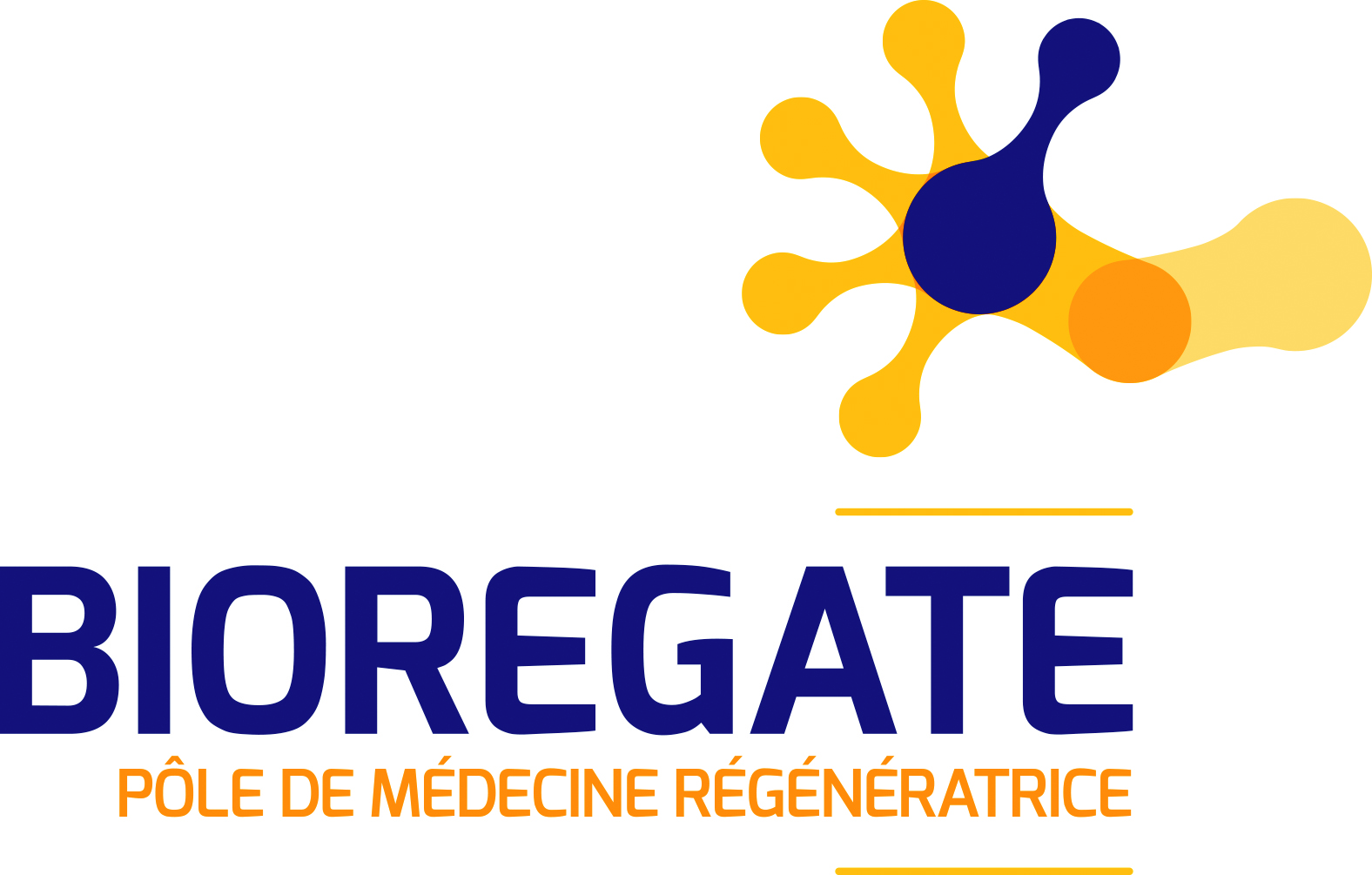 Appel à projet 2018-2019« Tremplin clinique vétérinaire »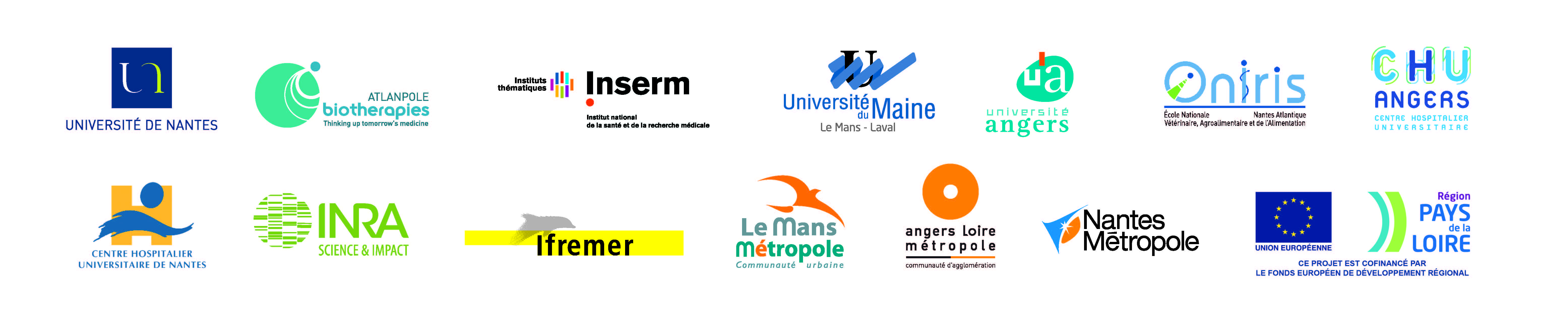 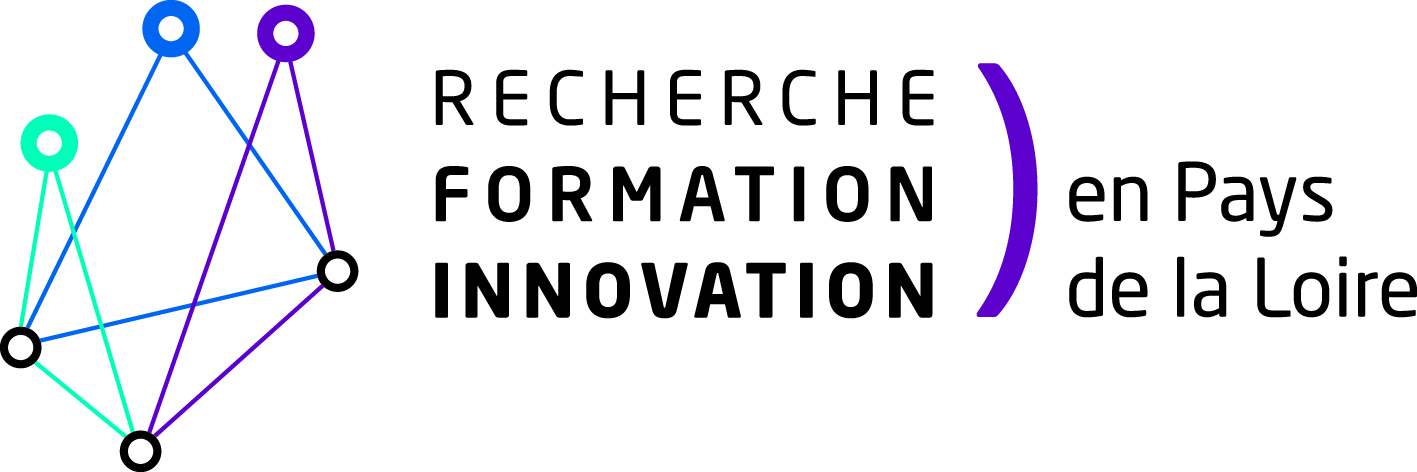 CAHIER DES CHARGESContexte de l’appel à projetsLe cluster Bioregate fédère les acteurs ligériens du triangle Recherche / Formation / Innovation dans le domaine de la médecine 4R (Remplacer, Réparer, Régénérer, Reprogrammer) dans le but de renforcer la filière depuis la recherche jusqu'à l’innovation et d’accroitre sa compétitivité et sa notoriété internationales.Le cluster Bioregate, inauguré en novembre 2015, unit formellement les établissements/tutelles impliqués dans la thématique sur le territoire ligérien (INSERM, IFREMER, INRA, Oniris, Universités de Nantes, Angers, Le Mans, CHUs de Nantes et d’Angers), le pôle de compétitivité Atlanpole Biotherapies et les collectivités territoriales. Notamment grâce au soutien financier de la Région Pays de la Loire, Bioregate ouvre son unique appel d’offre « Tremplin pour la recherche clinique vétérinaire » dédié aux membres du cluster.La dotation de la Région Pays de la Loire consacrée à cet appel d’offre est de 120 k€. Cette enveloppe est attribuée à un ou deux projet(s) lauréat(s) 2018-2019. Toutes les dépenses de fonctionnement du projet lauréats devront, exception faite d’un éventuel salaire de doctorant ou de post doctorant, être clôturées le 10 novembre 2020. Objectifs de l’appel à projetsCet appel d’offre financera un projet de clinique vétérinaire à visée directe de santé pour l’animal ou à visée de santé vétérinaire et humaine à hauteur de 120 k€ ou 2 fois 60 k€ incluant potentiellement une bourse de thèse ou de post doctorat. Il devra être ad minima copiloté par un chercheur/enseignant-chercheur et un vétérinaire. Les objectifs de cet appel sont les suivants :Supporter la recherche dans le domaine de la médecine 4R* Les projets éligibles concernentPrioritairement, la recherche thérapeutique (facteurs solubles, thérapies cellulaires avec cellules modifiées ou non, thérapie génique, ingénierie tissulaire, bio-/nanomatériaux, organogenèse expérimentale, réparation biomécanique…)La recherche diagnostique et d’outils de suivi des traitements de médecines réparatrice et régénératrice*définition : sont entendues sous le terme de médecine 4R toutes les techniques visant à restaurer une fonction biologique faisant défaut quelle qu’en soit la cause.Rq 1 : Si aucun champ d’application médical n’est exclu pour les projets proposés dans cet appel d’offre, le renforcement de la compétitivité dans les domaines ostéo-articulaire, dermatologique, métabolique (pancréas, foie), gastroentérologique, neuro-musculaire et cardio-vasculaire est souhaitable.Rq 2 : les projets sur le thème du traitement du cancer ne sont pas éligibles hormis ceux relatifs à la régénération, par exemples les projets qui viseraient à reconstruire les tissus lésés après une exérèse tumorale.Faire émerger une recherche novatrice. La dotation Bioregate ne peut pas être assimilée aux autres modes de financement existants de la recherche. Cette aide doit permettre d’obtenir des résultats préliminaires de rupture en vue de consolider des demandes financements plus compétitives (ANR, H2020 etc). Elle vise à faire levier vers ces financements compétitifs. Renforcer le réseau d’acteurs ligériens en encourageant la recherche collaborative entre au moins deux structures de recherche de la Région Pays de la Loire, en outre également le lien chercheur/vétérinaire. - Les acteurs régionaux sont encouragés à inclure dans le consortium des partenaires associés issus de la mise en place de partenariats stratégiques internationaux clés. Ces partenaires associés ne bénéficient pas de subvention Bioregate.Pour plus d’infos voir :- ThéCell network, Quebec region, Canada: http://www.reseauthecell.qc.ca/index.php/en  - Ulg, Université de Liège, Belgium: https ://www.uliege.be/cms/c_8699436/en/portail-uliege   - UCL, Université catholique de Louvain: https ://uclouvain.be/en/index.html - Curam, Galway, Ireland: http://www.curamdevices.ie/ - CUSTOM (Center for Stem Cell & Organoid Medicine), Cincinnati, USA: https://www.cincinnatichildrens.org/research/divisions/c/CuSTOMCes partenaires peuvent aussi être introduits dans les perspectives du present projet, s’il prodyuit tous les résulats escomptés.Critères de l’appel à projet 2018-2019Eligibilité- Projet porté par un(e) enseignant-chercheur ou chercheur titulaire basé en Pays de la Loire et rattaché à un laboratoire académique d’un organisme ou d’un établissement d’enseignement supérieur ou de recherche associé à un vétérinaire étant rattaché à l’un des établissements signataires de la convention cadre Bioregate. Les contractuels ne peuvent pas être porteurs de projet. - Projet ayant reçu l’aval du directeur de laboratoire et le soutien de la tutelle / l’établissement de rattachement du porteur de projetNB : Les porteurs de projet ET leurs partenaires ayant l’intention de déposer un projet sont en charge de prévenir dès que possible, afin d’assurer l’obtention des visas nécessaires à l’acceptation de leur dossier de candidature et de permettre un traitement rapide des conventions/notifications de financement des partenaires des projets lauréats :leurs tutelles et établissements de rattachement, potentiellement gestionnaires des subventions qui leurs seront attribuéesleur directeur de laboratoire- Participation d’au moins deux laboratoires distincts en Région Pays de la Loire, l’un d’entre eux ayant des compétences reconnues dans les thématiques scientifiques de Bioregate.- Justification que le projet soumis est non substantiellement financés/finançables par ailleurs- Objectif global du projet : - dans le thème de la médecine 4R- dans le but de développer un produit dont le positionnement est compétitif- pas déjà substantiellement financés/finançables par ailleurs - Durée maximale du projet : 2 ans- Dossier complet y compris dans les éléments administratifs et financiers, écrit en anglais, bien rédigé Critères de sélection- Complémentarité des compétences des partenaires- Crédibilité et ambition des objectifs scientifiques, techniques et cliniques du projet- Crédibilité du calendrier d’inclusion des « patients »- Crédibilité des objectifs en termes de temps, de financement, de ressources humaines apportés pour aller jusqu’au bout du projet - Justification du positionnement concurrentiel du futur produit- Justification que le projet soumis est non substantiellement financés/finançables par ailleurs- Argumentation sur la plus-value du projet pour le collectif Bioregate- Qualité de la réflexion des plans de valorisation et sur les prolongements à venir du projet- Puisque les projets de cet appel d’offre sont par essence des projets nécessitant une évaluation du conseil d’éthique, le projet ne sera complètement validé qu’une fois l’autorisation des études sur les animaux acquisesModalités de financementsBioregate ne financera qu’au maximum 1 projet de 120 k€ ou 2 projets de 60    (assiette coût marginal de fonctionnement en HT), le consortium doit apporter dans le 1er cas 30 k€ de co financement et 15 k€ si la demande de subvention est égale à 60 €. Le/les co financement(s) sont préférentiellement acquis au moment du dépôt du projet. Toutefois, une partie de cofinancement prospectif est acceptable à ce moment. Ce cofinancement devra néanmoins être valide au moment de la mise en place de la convention de financement pour le/les projet(s) lauréat(s). Compte tenu des modalités de financement décrites ci-dessous, les laboratoires partenaires bénéficiaires d’une subvention Bioregate devront ouvrir une ligne budgétaire dédié au projet et demander des avances à leur établissement gestionnaire.La subention attribuée est d'un montant maximum de 120 k€ HT correspond à des dépenses de fonctionnement induites exclusivement par le projet.Le projet aura une durée maximale de 2 ans ; si des dépenses de fonctionnement (hors salaire de thèse et de post doctorant éventuels) doivent se faire après le 10/11/2020 elles devront être engagées hors subvention Bioregate et donc sur les cofinancements apportés par les partenaires du projet.- les versements seront réalisés sous forme - d'une tranche de 80 % engagée à la signature de la convention/notification de financement par les responsables des établissements/tutelles concernés, - et d’un solde après la fin du projet conditionné à un audit complet du projet (état d’avancement scientifique et clinique, état des dépenses effectuées à la fois sur la subvention allouée par Bioregate et sur le cofinancement apporté par les partenaires, contrôle des contrats correspondants aux recrutements prévus au projet)- le porteur de projet, avec ses partenaires, sera amené à dresser un premier bilan de l'activité qui aura été financée en fin d’année 1 (point d’étape). A l’issue de l’audit, c’est le comité opérationnel Bioregate qui émettra la décision de poursuivre ou pas le projet. Si ce comité décide de stopper le projet, l’éligibilité des dépenses sera revue et un remboursement des sommes perçues par les partenaires pourra être demandé.De même si l’audit de fin de projet, mettait en évidence un trop perçu ou des dépenses non justifiés ou non éligibles, le solde final sera revu en proportion.Dépenses éligibles Seules les dépenses induites par le projet sont éligibles, les dépenses récurrentes des établissements (salaires des personnels permanents, coûts liés à l’infrastructure, aux équipements lourds, frais de gestion des tutelles/établissements gestionnaires de la subvention Bioregate etc) ne sont pas prises en charge. Il est aussi rappelé que si le projet intègre des partenaires non ligériens ou privés, ils ne pourront pas être porteurs du projet et ne pourront pas bénéficier de la subvention Bioregate.Dépenses éligibles :Consommable et petit matériel (coût inférieur à 20 000 euros)Frais liés à l’animation et à la coordination du projetDépenses liées aux actions de valorisation académique dont frais de missions, de déplacements, de séjour visant à promouvoir les résultats du projet, l’organisation ou participation à des colloques académiques, les frais de publication, les actions de promotion collective de Bioregate  (minimum 5% du montant de la subvention Bioregate allouée)Dépenses liées aux actions de valorisation économique dont frais d’études, d’analyses, de prestations de services réalisées par des entités extérieures à l’organisme et donnant lieu à facturation, montage de réunions visant à rencontrer des industriels, contribution au financement d’un poste d’ingénieur de valorisation,  les actions de diffusion grand public, etc (minimum 5% du montant de la subvention Bioregate allouée)Personnels contractuels : étudiants de Master et doctorants en priorité ; post doctorants, personnels en année HU, ingénieurs...NB : Cet appel à projet cible avant tout des partenariats académiques, si néanmoins il existait un partenaire privé, l’accord de consortium doit permettre d’établir l’absence d’aide indirecte conformément aux réglementations européennes en vigueur (encadrement 2014/C 198/01 – JOUE 26/06/2014 C198/1 ou tout texte s’y substituant)L’absence d’aide indirecte est présumée si l’une au moins des conditions suivantes est remplie : les entreprises participantes supportent l’intégralité des coûts du projet de recherche ; les résultats de la collaboration ne générant pas de droit de propriété intellectuelle peuvent être largement diffusés, et tous les droits de propriété intellectuelle résultant des activités des organismes de recherche ou des infrastructures de recherche sont attribués intégralement à ces entités ;tous les droits de propriété intellectuelle résultant du projet, ainsi que les droits d’accès connexes, sont attribués aux différents partenaires de la collaboration d’une façon qui reflète de manière appropriée leurs intérêts respectifs, l’importance de leur participation aux travaux et leurs contributions au projet ;l’organisme de recherche ou l’infrastructure de recherche reçoit une rémunération équivalente au prix du marché pour les droits de propriété intellectuelle qui résultent des activités exercées par cette entité et qui sont attribués aux entreprises participantes, ou pour lesquels les entreprises participantes bénéficient de droits d’accès. Le montant absolu de la valeur des contributions, financières ou autres, des entreprises participantes aux coûts des activités de l’organisme de recherche ou de l’infrastructure de recherche qui ont généré les droits de propriété intellectuelle concernés peut être déduit de cette rémunération.Engagements du porteur de projet Transparence- Le porteur devra dresser 2 bilans d’activité : un bilan d’étape conditionnant la poursuite du projet et un bilan final dans lequel il indiquera aussi quelles sont les suites données au projet (soumission du projet à un financement plus compétitif et obtention ou non d'un financement relais par exemple)- Lors du point d'étape ou à tout autre moment, le porteur s'engage à faire part d'un éventuel dysfonctionnement, d’une impossibilité d’atteindre les objectifs ou d'un positionnement concurrentiel qui s'avérerait non compétitif. Pour ce faire, le porteur de projet devra adresser aux directeurs opérationnel et scientifique Bioregate un courrier officiel. Le projet pourra soit être stoppé et le financement réattribué à un tout autre projet soit être réorienté/réaménagé. C’est le comité de direction Bioregate qui instruira le dossier et c’est le comité opérationnel Bioregate qui aura la décision finale.NB : en cas de décision de pénalité financière, seule l’allocation de thèse sera préservée moyennant une réorientation des travaux soit dans la même équipe soit dans une autre équipe ; la pénalité financière sera imputée sur le fonctionnementDe même, tout changement de composition du consortium, d'opportunités complémentaires ou de réorientation des objectifs du projet devra être signalé aux instances de Bioregate par le porteur de projet.- Les partenaires du projet lauréat s'engagent à fournir tous les justificatifs de dépenses, y compris sur l’apport des 15 ou 30 k€ de co financement. Les dépenses non justifiées ou qui s’avèreraient non éligibles ne pourront faire l'objet d'un financement Bioregate (un remboursement pourra être exigé au bénéficiaire en cas d’avance faite, le versement de tranche ultérieure sera bloqué et/ou révisé en cas de non-respect de cette règle de bonne gestion)2. Promotion de Bioregate et charte graphique associée De manière générale, les bénéficiaires de financement Bioregate s'engagent à faire connaître le cluster Bioregate. En particulier, ils citent Bioregate et la Région Pays de la Loire dans leurs communications relatives au projet financé et utilisent la charte graphique (logos Bioregate, RFI et Région Pays de la Loire) dans leurs communications. Ces éléments sont disponibles sur l’extranet du site bioregate. 3. Accord de consortiumLes partenaires se rapprocheront de leurs tutelles afin d'élaborer un accord de consortium. Celui-ci devra mentionner les droits et devoirs des partenaires et décrire les processus de décision en cas de dysfonctionnement. Cet accord devra aussi établir un bilan d'entrée des apports de chaque partenaire et de sortie des livrables attendus afin que la propriété intellectuelle générée soit distribuée comme il convient. Cet accord devra être produit avant la fin de 1ère année de travail mais il est fortement recommandé de l'établir avant le démarrage du projet.4. CommunicationLe porteur de projet ayant bénéficié d’une subvention Bioregate peut être appelé à présenter le projet lors des réunions de gouvernance, animations ou assemblées générales organisées par Bioregate. Il s’engage donc à répondre positivement à cette demande soit lui-même ou par représentation d’un collaborateur du consortium.Il s’engage à fournir en français et en anglais un résumé non confidentiel du projet et de ses avancées afin que celui-ci soit publié notamment sur le site internet Bioregate.Procédure d’envoi, de sélection, calendrierLes dossiers complets, rédigés en anglais dans les matrices en anglais, sont à adresser par voie électronique (avec les visas des responsables de laboratoire et des chefs d’établissement du porteur de projet) à l’adresse mail suivante : nissrine.mekkaoui@univ-nantes.fr avant le 02/01/2019 12h.Les projets seront évalués d’abord en termes d’éligibilité puis noter sur les critères de sélection par des membres du comité opérationnel. Si néanmoins, le comité opérationnel ne se sentait pas en capacité d’évaluer le/les projets candidats ou s’il n’arrive pas à un consensensus, il se résreve le droit de faire appel à des experts extérieurs à Bioregate pour l’étape de sélection selon une grille standard prenant en compte les critères précités. Les projets seront ensuite classés et ce classement soumis pour validation au Comité opérationnel Bioregate qui est le décideur final.  Sauf difficulté particulière de recrutement d’experts extérieurs, la décision sera transmise au porteur de projet par voie électronique au plus tard 4 mois après réception du dossier de candidature.Les modalités de conventions/notifications de financement entre les établissements gestionnaires de la subvention Bioregate et l’Université de Nantes pour Bioregate seront explicitées au porteur du projet, il sera à la charge de ce dernier d’informer ses partenaires et de recueillir les éventuelles informations faisant défaut dans le dossier projet. Le 1er versement aura lieu une fois ces conventions/notifications de financements finalisées (ceci inclut en annexes les documents projet et financier) et signées et à condition que le personnel non statutaire prévu pour mettre en œuvre le projet aura été identifié. Format de la réponse à l’appel d’offreLe dossier est à rédiger en anglais et doit être instruit dans toutes ses rubriques.Le porteur de projet est invité à copier la matrice EN ANGLAIS ci-après et à y ajouter ses réponses point par point.Il devra envoyer un dossier débarrassé des éléments du cahier des charges (§ I.) et de la grille d’évaluation ci-dessous (§ III.) et numéroter les pages afin de faciliter les échanges ultérieurs.Fiche d’identité du projet Elle comprend notamment - un résumé public en français et en anglais. Ces résumés sont à transmettre sur un document au format Word à part, ils pourront être diffusés aux experts externes et sur le site web de Bioregate notamment. Ils ré indiqueront en entête nom du porteur, laboratoire d’accueil, acronyme du projet.- les visas de la hiérarchie du porteur de projet- les CVs des membres du binome chercheur/vétérinaireAdéquation du projet avec les objectifs du présent appel à projetsDescription scientifique, technique, clinique , administrative et financière du projet La part de chaque partenaire devra clairement apparaitre :- en précisant le nombre d’ETP impliqués au sein de chaque équipe/laboratoire et en indiquant dans le même tableau les personnels/étudiants à recruter- en indiquant quelle part de subvention sera consommée par chacun des partenaires- en indiquant quel est le montant et l’origine du co financement apporté par chaque partenaire ; si ce co financement est acquis ou prospectif et auquel cas la date de réponse devra être précisée, si ce co financement sera utilisé pour tout ou partie en support au projet présentement déposéRq : si le projet proposé fait partie d’un projet plus large, les cofinancements devront apparaitre dans ce cadre avec les mêmes détails que ceux évoqués plus haut.Les parties financières doivent présenter des coûts HT : un document dans le manuscrit permet de présenter les dépenses et recettes au regard du coût total estimé du projet (hors salaires des statutaires, coûts liés aux infrastructures, des équipements lourds etc), une maquette financière excell permet d’indiquer la ventilation de la subvention et des co financements en HT, par partenaire et par poste de dépenses. Ces détails sont indispensables car ils permettront de contrôler les dépenses à mi-parcours et fin de projet de manière efficace.Enjeux et perspectives pour le cluster BioregateEnjeux pour le clusterEn quoi ce projet bénéficie-t-il ou bénéficiera-t-il au collectif Bioregate en termes de d’innovation et de rayonnement européen ou international ?Perspectives du projet : plan de valorisation et perspectives de financement ultérieurSi votre projet apporte tous les résultats escomptés, quelles sont les perspectives de valorisation économique (propriété intellectuelle, transfert de technologie, prestations de services, partenariat public privé, création d’entreprise…) ? vers quel(s) produit(s) / service(s) votre projet pourrait-il déboucher ? A quelle(s) cible(s) s’adresserai(en)t ce(s) produit(s)/ service(s)?Si votre projet apporte tous les résultats escomptés, quelles sont les perspectives de valorisation académique (colloque, conférence, séminaire, publications, promotion collective) ?Quel est le plan de préparation du devenir professionnel des éventuels étudiants recrutés dans le cadre de ce projet ?En quoi ce projet va permettre de constituer une base vers un financement plus compétitif, lequel et quelle est l’échéance?Critères de  réussite évalués au cours du projet- Atteintes des objectifs scientifiques, dans les délais fixés par les partenaires, avec les ressources décrites dans le document de soumission de candidature à l’appel d’offre (partie décrivant les tâches assorties de leurs périodes et moyens de réalisation) - Effet de levier de la subvention Bioregate sur des financements plus compétitifs et sur l’emploiLes audits intermédiaire et final seront instruits par le comité opérationnel qui convoquera le porteur de projet à présenter ses avancées. C’est le comité opérationnel qui juge in fine si l’avancement et l’aboutissement du projet est conforme à ce qui avait été proposé par le consortium.APPLICATION FILECompleted application files can be submitted by the principal investigator by email to nissrine.mekkaoui@univ-nantes.fr from now and before the 02/02/2019. They must be accompanied by the reasoned opinions of the director of the laboratory of the project leader and of his/her leading institution representative.Proposal Identification file Please join CVs of the scientific and veterinarian coordinators of the project.Name of the proposal:Acronym:Duration of project:Start date:End date:Total cost of proposal (excluding recurring expenditure; pre-VAT):Sollicitated contribution from Bioregate (pre-VAT):Please note that the agreements/funding notifications will be drawn up on the basis of the amounts of the grant and co fundings of each partner unless the operational committee states otherwise.Veterinarian coordinator:	First name:	Surname:	Contact details (mail/tel): 	Grade:	Current position:	Time per month spent on project: 	Responsibility in project:	Professional experiences: 	Most significant publications (or patents) in the last 5 years:It is the responsibility of scientific coordinator to cite the most significant publications in terms of the proposal being presented which will make it possible, when the proposal is assessed, to appraise the scientific quality of the work performed by the partners involved in the proposal	Laboratory of affiliation:		Team:		Labelling (please specify the AERES assessment):		Contact details:Institution in charge of the budget and administrative management of the proposal, setting-up and monitoring of the agreement /funding notification:- Name of the institution- Address- Name of the signatory of the official document  - Contact details of the grant manager Scientific coordinator:	First name:	Surname:	Contact details (mail/tel): 	Grade:	Current position:	Time per month spent on project: 	Responsibility in project:	Professional experiences: 	Most significant publications (or patents) in the last 5 years:It is the responsibility of scientific coordinator to cite the most significant publications in terms of the proposal being presented which will make it possible, when the proposal is assessed, to appraise the scientific quality of the work performed by the partners involved in the proposal	Laboratory of affiliation:		Team:		Labelling (please specify the AERES assessment):		Contact details:Institution in charge of the budget and administrative management of the proposal, setting-up and monitoring of the agreement /funding notification:- Name of the institution- Address- Name of the signatory of the official document  - Contact details of the grant manager Consortium: List of partner laboratories and research teams (main or associated partners) specifying for each one: Name of the lab, name of the team, supervisor (s), AERES evaluation NB:  A distinction is made between main partners and associated partnersAssociated partners are partners not benefiting from Bioregate fundingMain partners:	Partner 1: Name and details of the Principal Investigator (PI):Name of laboratory / Research team:Institution affiliated to for the management of the Bioregate grant:Name and contact details of the person in the leading institution:Estimation of the “weight” of the present proposal in the research activity of the laboratory:Number of permanent laboratory researchers involved in the proposal:                  Total number of permanent laboratory researchers in the lab: Team members (other than the PI)Name – First name: Current employment:Time per month devoted to project: Responsibility in the project:Professional experiences: Most significant publications (or patents) in the last five years:		To be duplicated for each member of Partner1	Partner 2: Name and details of the co-applicant:Name of laboratory / Research team:Institution affiliated to for the management of the Bioregate grant:Name and contact details of the person in the leading institution:Estimation of the “weight” of the present proposal in the research activity of the laboratory:Number of permanent laboratory researchers involved in the proposal:                  Total number of permanent laboratory researchers in the lab:Current employment:Time per month devoted to project: Responsibility in the project:Professional experiences: Most significant publications (or patents) in the last five years: Team members (other than the co-applicant)Name – First name:Current employment:Time per month devoted to project: Responsibility in the project:Professional experiences: Most significant publications (or patents) in the last five years:		To duplicate for each member of Partner 2	Partner 3: ….NB:  for each extra partner integrated into the proposal a data sheet must be filled in using the same model. A scientific supervisor must be designated from the partner teamAssociated partners: Associated partners are partners contributing to the project but not receiving any Bioregate grant (firm, lab based outside Pays de la Loire, etc.)	Associated partner 1Name of the laboratory/research team:Institution of affiliation:  Co-applicantName – First name:									Current employment:Time per month devoted to project: Responsibility in the project:Professional experiences: Most significant publications (or patents) in the last five years: Team members of associated partner 1Surname:						First name:			Current employment:Time per month spent on project: Responsibility in the project:Professional experiences: Most significant publications (or patents) in the last five years	Associated Partner 2Name of laboratory/research team:Institution of affiliation :		….NB:  for each extra (associated) partner integrated into the proposal, a data sheet must be filled in using the same model. A scientific supervisor must be designated from the partner teamPersons involved in the project summary This table must include all technical, statutory and non-statutory persons whose funding is requested or not in the present file. Thus it should include staff to be recruited such as a PhD student, a post doc or a Master student.Total FTE:*Status and grade: permanent researchers lectures-researchers, doctorals, post doctorals, students, engineers, etc… (specify PU, MCF, MCF-HDR, DR, CR , etc.)** Full time equivalent:  the annual average time spent on research devoted to the proposal.The equivalent of full time must be specified by considering both the time on research and teaching time. For example, a lecturer-researcher who would devote all his time of research to the proposal would be involved at approximately 0,5 FTE.Summary of the proposal (in French (1page max.) and in English) > to produce with a separate document in Word.This summary could be posted on the Bioregate website in the event of funding of the proposal and will be transmitted to the external experts. It must include namely:	- the framework of current positioning	- Proposal objectives	- Expected results	- MethodologyAdditional visual illustrations are welcome Key words associated with the proposal /summary (5 maximum)Detailed comments are indispensable for the admissibility of the proposal. They relate to the originality of the proposal, its degree of priority, its perspectives in the event of success (impact for the development of the laboratory(ies.), etc.Matching the proposals with the objectives of the present call for proposals Subject of the proposal and consortium:How does your proposal approach 4R medicine? (3 lines)In what way is the association of expertise applied in this proposal is up to the scientific/clinical challenge? (3 lines)Description of the future product positionning (20 lines): What is the targeted pathology? Is it a pathology animal specy specific or does this pathology or a similar pathology is also described in Humans?What is the future product you want to design to treat this pathology?Is this technology or a similar technology being developed in other labs or a cutting-edge firm? How will what you propose constitute a technological leap /a competitive edge?What degree of risk does the proposal include? Justification of proposal submission (10 lines): Please specify how the submitted proposal could not be subsequently presented for other calls Please specify if this proposal has been submitted for other funding(s) which one(s)?If the proposal is linked with other on-going or recently submitted proposals (H2020, ANR, Région, CPER etc.) by the lab(s) involved. Please specifyHow would the proposal presented to Bioregate enable you to position yourself on more competitive funding(s)? Which one(s)?Description of the proposalNB: The total volume expected for the § C; excluding financial grids, is between 13-15 pages.Context, strategy and stakes of the product to be developed (5 pages max)This section will namely clarify the following:Targeted disease : concerning either animal only or animal and Human?The technological break envisaged to treat or diagnose this disease: nature and stakes Current competitive positioning (scope: national, international and nature of competitors: academic laboratories or firms) Description of your strategyHow is this strategy relevant in terms of the industrial and academic competition?The connection with other proposals (regional, ANR, H2020, CPER) and with participants/ regional structures (competitiveness hubs, etc.)Description of the scientific proposal (5 pages max.)State of the art description of the research on the subject areas of the proposalScientific and clinical objectivesDescription of the trial (number of enrolled patients, randomized trial?, other product comparison?..., statistical analysis capacity…)Operational focusesImplementation schedule (work packges description, patients’ enrollement, deliverables and recruitments)Quality of the consortium: synergy of the members, involvement and role of each party (main and associated partners)Results expectedSpearheading and management of the  project (1 page max.)Organization and description of the management style and governance of the proposal (roles of the main partners and associated partners)Dedicated staff supportStructure, organization or institution overseeing the financial management of the project (please indicate the contact details of the person in charge of the grant management for each partner)Stakes for the Bioregate cluster and project perspectives (4 pages max.)Stakes for the Bioregate clusterHow does or will this proposal benefit the Bioregate cluster in terms of innovation and/or international or European renown?Project perspectives: value-creation plan and perspectives of subsequent fundingsIf your proposal produces all the expected results, what are the prospects for economic value-creation (intellectual property, transfer of technology, provision of services, public/private partnerships directly related to the results of the present proposal, hiring a value-creation engineer, development of technology demonstrator/prototype, strategic positioning study of the scientific findings with a view to developing further start up company creation, in course training etc.)? What product(s)) / service(s) could your proposal lead to? What would be the target of these product(s)) / service(s))?NB: the partners in the proposal have the possibility of resorting to specialized participants within the scope of economic value-creation activities:  Business Innovation Centers, competitiveness hubs, TTO, research value-creation department in their establishments, etc.If your product produces all the expected results what are the academic value-creation perspectives (symposium conference seminars, publications, collective promotion, development of further training facilities and namely for Masters in research and doctoral training)? What is the potential of development in the area of study that your proposal will explore? If successful, what is the added value expected for the visilibity of the lab? What could be the follow-ups envisaged for the proposal in terms of developing the priority scientific subject areas of the lab and the structuration of the consortium?What is the preparedness plan for the professional future of the Master’s or thesis student or post doc student hired within the framework of the proposal?How will this proposal help to provide a basis for more competitive funding, what is the time frame?Success indicators of the project (1 page max)In order to measure the benefits of the project in terms of results and scientific positioning, monitoring and assessment indicators must be proposed. Please specify 4 to 5 quality indicators relating, for example, to the expected structuring effects, the qualitative leap expected, the modalities of sustainability of the tools, etc.“The proposal has reached its goals if…”Please specify 4 to 5 indicators to evaluate the project at the beginning (proposal submission), mid-term (interim progress report) and upon completion.NB: A progess report model will be sent to project leaders but they will have to include themselves the indicators submitted in the present file.The indicators proposed by the principal investigator provides consistency with and complements the success indicators specific to the Bioregate tender cf § I. H., in particular with the assessment of the leverage effect of the Bioregate grant upon more competitive funding and regional employment.Proposal cost and funding planFor the record, the eligible expenditure is as follows:-	consumables and minor equipment costing less than €20,000,NB: small computing equipment (IPad, PC’s, etc.) is only eligible for the doctoral student funded by the Bioregate grant-	costs relating to the spearheading and coordination of the consortium,-     assignment expenses, trips and stays for the promotion of the proposal, or the Bioregate cluster-	study and analysis costs, service provisions made by entities outside the organization and requiring invoicing, -	expenditure connected with economic and academic value-creation activities,-     wages and social charges uniquely of contractual non-permanent staff (doctoral or trainees for example and essentially in Master’s)NB: the Bioregate subs will only cover minimum amounts fixed by law, any possible extras will be paid by the host laboratory NB: The funding plan concerns the costs directly incurred by the proposal (excluding salaries of permanent staff, depreciation, infrastructural maintenance or heavy equipment, overhead costs, and features the co-fundings provided by the partners and the Bioregate grant.Please remember that the proportion of the Bioregate grant must not exceed 120 k€ or 60k€ and that at least 30 k€ or 15 k€ of cofounding have to be included in the proposalThe table must describe the main components of the proposal funding plan as a whole and exclusive of tax: Bioregate grant + acquired or not co-funding + own funds Co-funding of the partner P1: amount, origin, acquired or prospective, date of validation of the obtainment of the prospective co-funding.Co-funding of the partner P2: amount, origin, acquired or prospective, date of validation of the obtainment of the prospective co-funding.Co-funding of the partner P3: …Co-funding of the associated partner: …Detail of the application for grant per expenditure item and per partner The present file is necessarily accompanied with a detailed table which describes the grant requested to Bioregate, per operational focus, per type of expenditure, per partner. This table must be completed in Excel (.xls) as supplied.Please justify the main items of expense solicited from Bioregate (½ to 1 page):Detail of the PhD student wage or Master ‘student bonus (possibly another interim position wage)These envisaged as part of the proposal:Please specify the names (if known) and periods in which the student(s) will be involved in the project being submitted.In the event that the results expected in the proposal presented as part of Bioregate were compromised, what options must be explored to assure the student of the success of his/her thesis defense. (0.5-1 page)Gratifications of students at Master’s level envisaged within the framework of the proposal:Please specify the names (if known) and the periods during which the student(s) will be involved in the proposal being submitted.Interim positionsPlease specify the names (if known) and the periods during which the interim(s) will be involved in proposal being submitted.What is the professional future envisaged for all other persons whose positions are described above? (3-5 lines per position)Risk assessment of the doctoral student engaged in the currently proposed proposalThis should address whether the proposal requires the funding of a doctoral student: to clarify what results he or she may present at the end of the thesis if the present proposal fails (0.5 pages)Suggested reviewers> to produce with a separate document in Word.In order to shorten the processing time of the files and extend the reviewers’ data base, the principal investigator can list the names of at least 5 experts outside Pays de la Loire and non-members of the Bioregate network apt to conduct the assessment of the proposal. These reviewers can be French, European or international with the only constraint being that they can examine the proposal file in English.Reviewers selection must not raise conflict of interest: on-going collaborations, co-publications or direct competition. Non-fulfilment of this rule might halt the evaluation process or the funding if the project has already started. Additionnal external reviewers will be sollicitated by the steering committee.The principal investigators can also provide the names of researchers or research teams not suitable to review their grant, for conflict of interest reasons.III. GRILLE D’EVALUATION DU PROJET TREMPLIN CLINIQUE VETERINAIRE BIOREGATEEvaluation d’éligibilitéEvaluation pour la sélection des projetsTitre du projet : Acronyme : Nom du coordinateur scientifique :Laboratoire et établissement porteur du projet :Nom de l’examinateur (sera confidentiel vis-à-vis des porteurs de projet) :Etablissement/Laboratoire d’appartenance de l’examinateur :Coordonnées de l’examinateur (mail et téléphone) : Evaluation :B. Questions d’évaluation :1. Excellence du positionnement produit final et de la méthode permettant de l’amener en clinique	(40 points)	1.1 Originalité et ambition des objectifs liés au produit final au regard de la concurrence (10 points)1.2 Qualité et clarté de l’exposé sur les objectifs spécifiques au projet déposé (10 points)1.3 Faisabilité de l’inclusion de patients et de l’obtention de l’accord du comité d’éthique  (10 points)1.4 Complémentarité du binôme chercheur-vétérinaire, modalité d’organisation du binôme, de l’équipe projet (10 points)Commentaires : 2. Impact potentiel du projet et de ses résultats (40 points)	2.1 Impact sur le domaine thérapeutique ou diagnostique présenté : valeur ajoutée du futur produit par rapport aux produits existants (10 points)2.2 Impact sur les structures impliquées en terme de rayonnement européen/international (10 points)2.3 Crédibilité du plan de valorisation économique et d’effet de levier vers des financements relais (10 points)2.4 Collaborations envisagées avec les partenaires stratégiques internationaux Bioregate(10 points)Commentaires : 3. Gestion administrative et financière du projet (20 points)	3.1 Qualité du plan de financement (cohérence du budget, pertinence et justification du budget au regard des coûts et du partage des coûts, niveau et origine des cofinancements) (10 points)3.2 Justification que le projet n’est pas finançable par d’autres sources (10 points)Commentaires : Appréciation générale du projet (commentaires précis et concis, 5-10 lignes) :Note sur 100 :Temps passé par l’examinateur :Auto évaluation du degré d’expertise de l’examinateur sur le sujet du dossier proposé à son évaluation (sur 10) :Laboratory or center of researchSurname First Name DisciplineStatus and grade*Time spent on project**FrenchEnglishVisa of approval of the proposal scientific coordinator Surname, First name, date and signature of the proposal coordinator with the words “read and approved”Visa of approval of the proposal veterinarian coordinator Surname, First name, date and signature of the proposal coordinator with the words “read and approved”Visa of approval and reasoned opinion of the laboratory director (a half page)Surname, first name, date and signature of the head of the investigator laboratory with the words  “read and approved”Visa of approval and reasoned opinion of the Director of the Institution (a half page)Surname, first name, date and signature of the head of the leading institution with the words “read and approved”IndicatorT+0: proposal submissionMidway objectiveObjective at project endTotal expenditureincurred by the proposalTotal expenditureincurred by the proposalTotal revenuesenvisaged and requestedTotal revenuesenvisaged and requestedTypes of expenditureProvisional costsFinancial backing requested AmountOPERATIONPersonnel:Fixed-term contract staff (number and duration)Doctoral students (number and duration)Post-doctoral students (number and duration )Master trainees (number and duration)Other operating costs :Own funds of the proposal partners OPERATIONPersonnel:Fixed-term contract staff (number and duration)Doctoral students (number and duration)Post-doctoral students (number and duration )Master trainees (number and duration)Other operating costs :Grant requested to BioregateOPERATIONPersonnel:Fixed-term contract staff (number and duration)Doctoral students (number and duration)Post-doctoral students (number and duration )Master trainees (number and duration)Other operating costs :Other co-fundings requested or acquired (other bodies, establishments, foundations, etc)EQUIPMENTPlease list equipmentOwn funds of the proposal partners EQUIPMENTPlease list equipmentGrant requested to BioregateEQUIPMENTPlease list equipment Other co-fundings solicited or acquired (other bodies, establishments, foundations, etc)TOTAL AMOUNT OF THE PROPOSAL ThesesHost laboratory (supervision)Partner laboratoy (co-supervision)Planned Subjects Institution employing doctoral student Dates of start  and end of contract n°1n°2 TraineeHost laboratory (supervision)Partner laboratory (if co-supervision)Envisaged Subjects Institution employing  studentStart and end datesN°1N°2Type of positionHost laboratory (supervision)Partner laboratory (if known) supervision)PlannedSubjects Employing institutionStart and end datesn°1n°2Surname  – First nameDisciplineLaboratoryInstitution of affiliationMailTelephoneSurname – First nameDisciplineLaboratoryInstitution of affiliation CRITERERépond au CDC oui/nonCommentairesThème médecine 4R tel que décrit dans le cahier des chargesPorteur académique ligérien statutaire avec un vétérinaire rattaché à un établissement d’une tutelle signataire de la convention cadre BioregateProjet ayant l’aval de la hiérarchie du laboratoire et de l’établissement porteur et gestionnaire de la subventionAu moins 2 labos ligériens partenaires dont l’un est compétent dans les sous thématiques BioregateDurée projet max 2 ansMontant sollicité auprès de Bioregate en phase avec les attributions possiblesProjet ne pouvant être soumis à un autre appel d’offreProjet proposant un plan de développement pour un produit compétitif à visée de soin ou de diagnostic pour l’animal et éventuellement aussi l’hommeDossier complet et bien rédigéA. Généralités :La note totale est calculée sur 110. Chacun des items est évalué sur 10 selon la gradation suivante :0 informations manquantes, incomplètes, ou inadéquates2 faible4 moyen6 bon 8 très bon ou excellent10 exceptionnelLes évaluations < 20 ou > 80 devront être particulièrement argumentées.